Муниципальное бюджетное образовательное учреждение дополнительного образования детей Центр развития творчества детей и юношества г. НерюнгриПьянникова Ираида Александровна, педагог дополнительного образованияКлуб знатоков английского языка «ENGLISHCLUB»Тема: Хэллоуин - традиции и обычаи.Тип занятия: комбинированноеЦель занятия:приобщить учащихся к культуре страны изучаемого языка посредством изготовления поделки к празднику Хэллоуин.Задачи занятия.Образовательные: ввести новые лексические единицы,формировать навык аудирования.автоматизировать навык использования повелительного наклонения глаголов Развивающие: развивать коммуникативные навыкиразвивать инициативу, самостоятельность, опыт творческой деятельности; содействовать развитию аккуратности, самоконтроля и внимания обучающихсяВоспитательные: воспитывать умение работать в сотрудничестве.воспитывать уважительное отношение к культуре англоговорящих стран. Оборудование: компьютер, мультимедийный проектор, цветная бумага, ножницы, клейМетоды:  беседа по теме, демонстрация слайдов, рассказ, творческая работаХОДЗАНЯТИЯОрг. момент – 1 минT. Hello! Nice to see you. Today you have a very unusual lesson. Tell me please, what season is it now? What month do we have?S. Hello! It’s autumn now. It’s October.2. Фонетическаязарядка.(4 мин.)T. What holidays do people in Britain and America have on the 31st of October?S. Halloween.T. You are quite right. Look at the blackboard and listen to me!Halloween, Halloween, magic night.
We are glad and very bright.
We all dance and sing and recite,
“Welcome! Welcome! Halloween night!” Let’s translate the poem!Repeat after me! Read it!3. Презентация нового материала. (10 мин)T. "Happy Halloween" - This is the topic of our lesson. In many places around the world people celebrate  Halloween night on the 31st of October. It has a number of different origins. По всему миру люди празднуют Хэллоуин в ночь на 31 октября. Он имеет различное происхождение. .Do you know anything about the day?  Some students want to tell you about this holiday. S1. Своими корнями празднование Хэллоуина уходит к кельтским народам. Христианский День Всех Святых впервые возник еще в IX в. в Англии на основе языческого праздника огня Самхейна. Этот главный кельтский праздник символизировал окончание сбора урожая, конец старого года и начало нового. В то время этот праздник отмечался в начале ноября. По обычаю, кельты гасили все домашние очаги вечером, а ранним утром снова зажигали, но не обычным способом, а от священного огня.S2. Кельты свято верили в то, что в ночь Самхейн, когда старый год сменяется новым, границы между мирами стираются, поэтому все барьеры между материальным и сверхъестественным исчезают. В эту ночь Самхейн открывает врата между прошлым и настоящим, между всем живым и мертвым, между миром людей и миром духов. Причем духи здесь выступают как волшебные существа, настроенные по отношению к людям либо негативно, либо равнодушно. Согласно поверьям кельтов, только один раз в году люди могли легко попасть в мир духов. И наоборот — всякая нечисть или недовольные духи могли оказаться среди живых людей. Для защиты от них кельты одевались по их подобию и ходили по домам, прося еду для нечистой силы, чтобы задобрить ее. Для того чтобы отпугнуть злых духов, костюмы мастерили как можно более страшные.S3. Главным атрибутом Хэллоуина является тыква, которая за рубежом называется «Джек- фонарь». По легенде, обычай делать фонари из тыквы ввел ирландский кузнец по прозвищу Скупой Джек. Однажды в канун Дня всех святых сам Дьявол хотел заполучить его душу и для этого предложил кузнецу купить кружку его любимого вина. Кузнец согласился на сделку с Дьяволом и получил взамен 20 лет спокойной жизни для себя. Однако земную жизнь Джек не вел как праведник, поэтому после смерти он был обречен бродить по земле, освещая себе путь кусочком угля. Этот уголь был необычным, так как получил его Джек от Дьявола во время заключения сделки. Этот уголь помогал Джеку поддерживать огонь внутри фонаря из тыквы.Кроме того, считается, что Джек-фонарь до сих пор не нашел покоя для своей грешной души и продолжает бродить по земле в ожидании Страшного Суда. Для защиты дома от не совсем доброго духа Джека-фонаря 31 октября из тыквы делается подобие головы, которую необходимо поставить на каждое окно. Если Джек, приблизившись к дому, увидит сам себя, то испугается и убежит.S4. В IX в., после утверждения христианства, древние традиции смешались с христианским праздником — Днем Всех Святых. День Всех Святых — это более позднее название праздника. (Совпадение дат празднования кельтского Хэллоуина и христианского Дня Всех Святых привело к тому, что в народном сознании они отождествились.) При этом представления о духах, проникающих в мир людей, приобрели негативную окраску. Потусторонние силы стали злыми и должны были пугать добрых людей. Поэтому в Средние века и период Нового времени Хэллоуин облюбовали ведьмы, черти и прочая нечисть, устраивавшие в этот день свои шабаши.С постепенным превращением Самхейна в День Всех Святых древние традиции приобрели новую окраску и смысловой фон. Так, например, появилась игра «Угощай или пожалеешь». Она заключается в том, чтобы «откупиться» всякими вкусностями от детей, которые требовательно звонят или стучат в дверь. В противном случае хозяевам придется долго отчищать дверные ручки, вымазанные сажей. Появился также обычай вырезать на картофелинах или репках страшные рожицы, а внутрь ставить свечи — получался своеобразный фонарь.S5. Сегодня последователи Хэллоуина считают, что тыква со страшной рожицей и свечкой внутри является символом одновременно злобного духа и святого огня, отпугивающего его. Но не везде дьявольские подсвечники приготавливают из тыквы. Например, в Англии свечки ставят на свеклу, а в Шотландии и Ирландии — в репки, картофелины или кабачки. Современный День всех святых больше похож на мистификацию. Его очень любят не только в Америке, но и во многих европейских странах4. Физ. минутка (2 мин)T. Are you tired? Let’s have a rest.Look at the student and repeat after her!Stand up!Hands up!Hands on hips!Sit down! Stand up!Hands up!Hands on sides!Turn right! Turn left!Hands on hips!One, two, tree, hop!One, two, three, stop!Stand still and sit down!5. Изготовление сувенира к празднику (21 мин)T. And now we are going to make a present for Halloween.This is a pumpkin souvenier. Look at the pattern!Let’s  revise some words on our topic. Look at the screen, please. I will read these words and then you will repeat them altogether. scissors ['skizəz] ножницыto cut out [kʌtaut] вырезатьa glue [glu:] клейto glue down [glu:daun] приклеиватьa pumpkin ['pʌmpkin] тыкваeyest [aiz]глазаa nose [nouz] носa mouth [mauO] ротa stick [stik] палочкаT.- You need: orange paper, black paper, green paper, paperboard,a stick, glue, scissors.T. - If you need my help, you can tell me. But you need to speak in English, you can see in this slide (слайд 4). How can you ask for help:- Please, help me. (Пожалуйста, помогите мне.)- I can`t understand what to do, repeat please. (Я не понял, что надо делать, повторите, пожалуйста.)- Look, Am I doing well? (Посмотрите, яправильноделаю?)What will you do: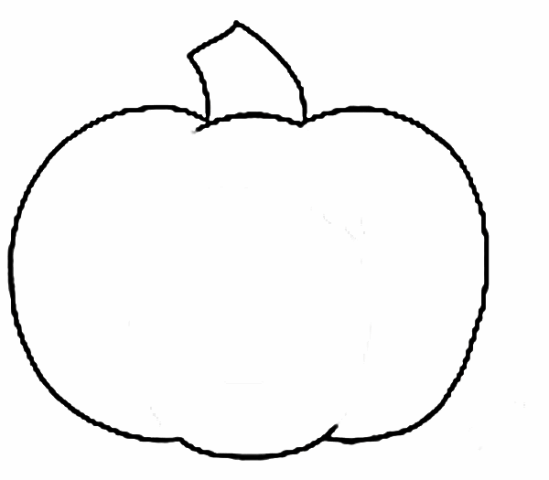 T. - Take a paperboard. Draw and cut out a pumpkin.T. - Take an orange paper. Draw and cut down the same pumpkin. T. Now cut out two eyes, a nose, a mouth and a little green tail or a hat for your pumpkin! Glue them down!T. Take a wooden stick and join two pumpkins - the orange with the eyes and made of paperboard ones using the glue. T. Now your Halloween souvenieres are ready.6. Заключительныйэтап. (2 мин)T.  We are going to finish our lesson. Tell me, do you like this lesson?S. - Yes, I like. No I don`t like.T. –As a present from me to your mothers I’d like to give you the recipe of  simnel cake. Thank you! Good bye!Источники:Интернет ресурс «Фестиваль педагогических идей Открытый урок»//http://festival.1september.ru/articles/625566/Интернет-ресурсы изображений Социальная сеть работников образования http://nsportal.ru/ap/taxonomy/term/1652/prazdniki-velikobritanii-i-rossiiИнтернет-календарь http://www.calend.ru/holidays/0/0/386/переводХОД ЗАНЯТИЯ1. Орг. момент – 1 минT. Здравствуйте! Я рада вас видеть. Сегодня у нас с вами необычный урок. Скажите, пожалуйста, какое сейчас время года? Какой месяц?S. Здравствуйте. Сейчас осень. Октябрь.2. Фонетическаязарядка.(4 мин.)T.? Какой праздник отмечают жители Великобритании и Америки 31 октября?S. Хэллоуин.T. Совершенно верно. Посмотрите на доску и послушайте! Хэллоуин, Хэллоуин - волшебная ночь
Мы рады и очень счастливы. 
Мы танцуем, поем и рассказываем стихи
"Добро пожаловать! Добро пожаловать ! Ночь всех святых!" Переведите стихотворение! Повторите за мной! Прочитайте стихотворение!3. Презентация нового материала. (10 мин)T. Тема нашего занятия - Хэллоуин. По всему миру люди празднуют Хэллоуин в ночь на 31 октября. Он имеет различное происхождение. .Вы знаете что-нибудь об этом празднике? . Сейчас несколько человек расскажут нам об этом празднике.	S1. Своими корнями празднование Хэллоуина уходит к кельтским народам. Христианский День Всех Святых впервые возник еще в IX в. в Англии на основе языческого праздника огня Самхейна. Этот главный кельтский праздник символизировал окончание сбора урожая, конец старого года и начало нового. В то время этот праздник отмечался в начале ноября. По обычаю, кельты гасили все домашние очаги вечером, а ранним утром снова зажигали, но не обычным способом, а от священного огня.	S2. Кельты свято верили в то, что в ночь Самхейн, когда старый год сменяется новым, границы между мирами стираются, поэтому все барьеры между материальным и сверхъестественным исчезают. В эту ночь Самхейн открывает врата между прошлым и настоящим, между всем живым и мертвым, между миром людей и миром духов. Причем духи здесь выступают как волшебные существа, настроенные по отношению к людям либо негативно, либо равнодушно. Согласно поверьям кельтов, только один раз в году люди могли легко попасть в мир духов. И наоборот — всякая нечисть или недовольные духи могли оказаться среди живых людей. Для защиты от них кельты одевались по их подобию и ходили по домам, прося еду для нечистой силы, чтобы задобрить ее. Для того чтобы отпугнуть злых духов, костюмы мастерили как можно более страшные.S3. Главным атрибутом Хэллоуина является тыква, которая за рубежом называется «Джек- фонарь». По легенде, обычай делать фонари из тыквы ввел ирландский кузнец по прозвищу Скупой Джек. Однажды в канун Дня всех святых сам Дьявол хотел заполучить его душу и для этого предложил кузнецу купить кружку его любимого вина. Кузнец согласился на сделку с Дьяволом и получил взамен 20 лет спокойной жизни для себя. Однако земную жизнь Джек не вел как праведник, поэтому после смерти он был обречен бродить по земле, освещая себе путь кусочком угля. Этот уголь был необычным, так как получил его Джек от Дьявола во время заключения сделки. Этот уголь помогал Джеку поддерживать огонь внутри фонаря из тыквы.Кроме того, считается, что Джек-фонарь до сих пор не нашел покоя для своей грешной души и продолжает бродить по земле в ожидании Страшного Суда. Для защиты дома от не совсем доброго духа Джека-фонаря 31 октября из тыквы делается подобие головы, которую необходимо поставить на каждое окно. Если Джек, приблизившись к дому, увидит сам себя, то испугается и убежит.S4. В IX в., после утверждения христианства, древние традиции смешались с христианским праздником — Днем Всех Святых. День Всех Святых — это более позднее название праздника. (Совпадение дат празднования кельтского Хэллоуина и христианского Дня Всех Святых привело к тому, что в народном сознании они отождествились.) При этом представления о духах, проникающих в мир людей, приобрели негативную окраску. Потусторонние силы стали злыми и должны были пугать добрых людей. Поэтому в Средние века и период Нового времени Хэллоуин облюбовали ведьмы, черти и прочая нечисть, устраивавшие в этот день свои шабаши.С постепенным превращением Самхейна в День Всех Святых древние традиции приобрели новую окраску и смысловой фон. Так, например, появилась игра «Угощай или пожалеешь». Она заключается в том, чтобы «откупиться» всякими вкусностями от детей, которые требовательно звонят или стучат в дверь. В противном случае хозяевам придется долго отчищать дверные ручки, вымазанные сажей. Появился также обычай вырезать на картофелинах или репках страшные рожицы, а внутрь ставить свечи — получался своеобразный фонарь.	S5. Сегодня последователи Хэллоуина считают, что тыква со страшной рожицей и свечкой внутри является символом одновременно злобного духа и святого огня, отпугивающего его. Но не везде дьявольские подсвечники приготавливают из тыквы. Например, в Англии свечки ставят на свеклу, а в Шотландии и Ирландии — в репки, картофелины или кабачки. Современный День всех святых больше похож на мистификацию. Его очень любят не только в Америке, но и во многих европейских странах4. Физ. минутка (2 мин)T. Are you tired? Let’s have a rest.Не устали? Давайте немного разомнемся! Смотрите на ученика и повторяйте движения! Встаньте! Поднимите руки вверх! Руки на бёдра! Stand up!Сядьте! Встаньте! Руки вверх! Руки в стороны! Повернитесь вправо! Повернитесь влево! Руки на бёдра! Раз, два, три, оп! Раз, два, три, стоп! Руки вниз , садитесь!5. Изготовление сувенира к празднику (21 мин)T. А сейчас мы с Вами сделаем сувенир к празднику . Это сувенир- тыква. Посмотрите на образец!   Давайте повторим слова по теме. Посмотрите на экран. Сначала читаю я, затем вы.scissors ['skizəz] ножницыto cut out [kʌtaut] вырезатьa glue [glu:] клейto glue down [glu:daun] приклеиватьa pumpkin ['pʌmpkin] тыкваeyest [aiz]глазаa nose [nouzl] носa mouth [mauO] ротa stick [stik] палочкаT.- Вам понадобится оранжевая бумага, черная бумага, зелёная бумага, картон, деревянная палочка, клей, ножницы.T. - Если вам понадобится моя помощь, вы можете попросить меня о ней, но вы должны говорить по-английски. Посмотрите на слайд.Как вы можете попросить о помощи.- Please, help me. (Пожалуйста, помогите мне.)- I can`t understand what to do, repeat please. (Я не понял, что надо делать, повторите, пожалуйста.)- Look, Am I doing well? (Посмотрите, яправильноделаю?)Начинаем работать.T. - Возьмите картон, нарисуйте на нем тыкву и вырежьте её.T. -Возьмите оранжевую бумагу, нарисуйте на ней такую же тыкву и вырежьте.  T. Теперь вырежьте глаза, нос, рот, зелёный хвостик или шляпу для вашей тыквы. Приклейте детали к оранжевой тыкве. T. Возьмите деревянную палочку и приклейте к ней с двух сторон картонную и оранжевую тыкву.T. Ваш сувенир готов!6. Заключительныйэтап. (2 мин)T. Мы заканчиваем наш урок. Скажите, вам понравилось занятие? Что нового вы узнали?T.  В качестве подарка к празднику я дарю вам раскраску о Хэллоуине.Спасибо за урок! До свидания!